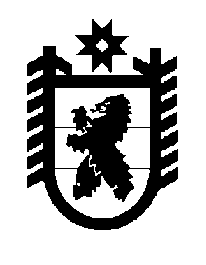 Российская Федерация Республика Карелия    ПРАВИТЕЛЬСТВО РЕСПУБЛИКИ КАРЕЛИЯРАСПОРЯЖЕНИЕот 2 февраля 2015 года № 58р-Пг. Петрозаводск Внести в состав Совета по защите прав потребителей при Правительстве Республики Карелия (далее – Совет), утвержденный распоряжением Правительства Республики Карелия от 25 марта 2011 года № 115р-П (Собрание законодательства Республики Карелия, 2011, № 3,               ст. 360; № 6, ст. 898; № 10, ст. 1690; 2012, № 6, ст. 1188; № 8, ст. 1485;                 № 10, ст. 1888; 2013, № 1, ст. 98; № 12, ст. 2378; 2014, № 5, ст. 844),  следующие изменения:1) указать новые должности следующих лиц:Шамовнева С.С. – начальник управления Министерства образования Республики Карелия;Ишукова Е.В. – первый заместитель Руководителя Государственной жилищной инспекции Республики Карелия; 2) исключить из состава Совета Благодарова А.В.           ГлаваРеспублики  Карелия                                                             А.П. Худилайнен